Муниципальное автономное дошкольное учреждение № 1«Детский сад Будущего» общеразвивающего вида с приоритетным осуществлением деятельности по социально-личностномунаправлению развития воспитанниковИгра – викторина по формированию элементарных экологических представлений для детей старшего дошкольного возраста (от 5 до 6 лет) на тему: «Юные знатоки природы»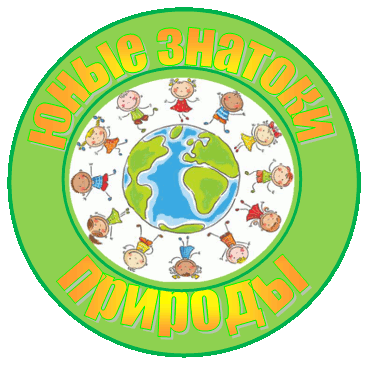 Подготовила:Чугунова Е.Э.Богданович, 2020Цель: Обобщение и закрепление знаний детей.
Задачи:Обучающие: способствовать углублению и обобщению имеющихся представлений детей о живой и неживой природе; закреплять умение сопоставлять, анализировать, делать выводы.Развивающие: развивать любознательность и самостоятельность, развивать навыки общения, связную речь, развивать умения слушать друг друга, дополнять ответы товарища.Воспитательные: воспитывать умение работать в коллективе, умение договариваться.Материалы к занятию:
Цветные карточки с вопросами, ромбики двух цветов по количеству детей, поле чудес, два табло, карточки с цифрами – очками.
Предварительная работа:Наблюдения на прогулках, экскурсии в парк, беседы, проведение экспериментальной работы, работа в пособиях по курсу окружающего мира, проведение интеллектуальных игр: «Поле чудес», «Что? Где? Когда?», викторин.Ход деятельности:
Воспитатель:- Ребята, вы любите играть?- Какие бывают игры, как вы думаете? (ответы детей)- Я вам сегодня предлагаю необычную игру, это игра- викторина.Слышали про такую игру? (слушаю ответы детей)- Называется она «Знатоки природы».- Ребята, а вы знаете, кто такие знатоки?(ответы детей)- Да, знатоки – это умные, знающие люди, умеющие логически думать, сообразительные и смекалистые. Настоящие эрудиты. Они умеют работать в команде, слушать друг друга, умеют договариваться. Сегодня вы будите знатоками, ведь вы умные и все знаете. Для того чтобы начать игру, вы разделитесь на 2 команды. Сейчас вы возьмете по одному ромбику и займете места согласно цвету.(Дети берут ромбики 2 цветов, воспитатель прикрепляет ромбики к одежде детей. Они занимают свои места согласно цвету).- У нас образовалась команда «Знайки» и команда «Умники». Каждая команда должна выбрать себе капитана.(Команды совещаются и называют имена капитанов).- Теперь я познакомлю вас с правилами игры. У меня на столе лежат карточки двух цветов. На них написаны вопросы, которые принесли дети из других групп нашего детского сада. Они очень хотят знать ответы на свои вопросы. Еще на столе есть карточки музыкальная пауза и игра.- Две команды разумных и внимательных будут соревноваться друг с другом  и пройдут через несколько испытаний. Затем мы подведем итоги, а в конце состоится церемония награждения участников.  Вы должны четко запомнить, что победа ваших команд зависит от того, как дружно вы умеете работать, договариваться, отвечать полным и понятным ответом. Капитаны должны внимательно выслушать всех членов команды и суметь правильно выбрать нужный ответ. Команды поприветствуйте друг друга.Команда «Умники»
«Мы умные детишки, детишки - шалунишки,Любим в КВН играть и, конечно побеждать»Наш девиз: «Один ум - хорошо, а много- лучше»Команда «Знайки»
«Мы ребята знайки, знайки не зазнайки,В игры разные играем, в КВН мы побеждаем»Наш девиз: «Знание - это сила»Игра начинаетсяЗадание 1. «Знатоки цветов»1. Какой из цветов жёлтого цвета? КолокольчикВасилёкОдуванчик2. Какой цветок считается традиционным подарком на 8 марта?РозаМимозаМакГвоздика3. Какой цветок расцветает ранней весной?РомашкаОдуванчикЛандышПодснежник4. Какого цвета цветы незабудки?КрасногоГолубогоЖелтого5. Какой из цветов можно назвать полевым?ВасилёкРозаПионЛилия6. О каких цветах идёт речь в сказке Маршака «Двенадцать месяцев»?ТюльпаныРозыПодснежникиМаки7. Какой из цветов самый большой по размеру?ОдуванчикНезабудкаПодсолнух8. Какой из цветов сначала желтый, а потом пушистый и белый, и если на него дунуть, то в стороны летят маленькие парашютики?РомашкаОдуванчикКолокольчик9. Какое растение из списка не является цветком?ВасилёкОсокаМать-и-мачеха10. Что не является частью цветка?ЛепестокСтебельВеткаЗадание 2. «Знатоки деревьев»1. У какого дерева листья похожи на ладошки?ДубКлёнБерёза2. На каких деревьях растут жёлуди?БерёзаЯсеньРябинаДуб3. У какого дерева вместо листьев растут иголки?БерёзаКаштанСоснаДуб4. Какие деревья называют хвойными? У них вместо листьев растут иголки.Ёлка, сосна, пихтаДуб, берёза, клёнКаштан, ясень, ива5. У какого дерева кора белая в чёрную полоску? Её называют берестой.ДубИваКлёнБерёза6. На каком дереве листья осенью не только желтеют, но и краснеют?КлёнКаштанБерёза7. У какого дерева по весне вырастают длинные серёжки?КлёнБерёзаЯсеньИваКаштан8. Под какими деревьями растут грибы, название которых включает в себя название этого дерева?Осина и берёзаДуб и клёнИва и каштан9. На каком дереве растут гроздья ярких красных ягод?БерёзаРябинаТополь10. С какого дерева летом летит пух похожий на снег?КлёнЛипаТополь
Если выпадает сектор «музыкальная пауза», то дети исполняют танец под музыку.Задание 3. «Знатоки птиц» 1. Какая птица любит красть еду, благодаря чему она получила соответствующее название?СорокаГолубьВоробей2. Какая из этих птиц является традиционным символом мира?ГолубьЛебедьПавлин3. Какая из этих птиц зимующая?УткаСиницаЛасточка4. Какая из птиц сообщает своим голосом, сколько нам осталось жить?СоловейДятелКукушка5. Птица, которая питается нектаром цветов и является самой маленькой в мире.КолибриЛасточкаСнегирь6. Какая из этих птиц не умеет плавать?ГусьЧайкаДятел7. Какая птица не умеет летать?ПингвинУткаЛебедь8. Какая птица живёт у людей в часах?ПетухКукушкаСоловей9. Как называется птица, домик которой назван в честь названия этой птицы?СоловейСорокаСкворец10. Какая из этих птиц любит стучать по дереву?ГолубьДроздДятелЗадание 4. «Знатоки  животных» 1. Какое животное из этих самое высокое?СлонЖирафЗубр2. Кто из этих животных дает молоко?КороваОвечкаСвинка3. Кто из этих животных живет в лесу?СтраусЛевМедведь4. Кто из этих животных бегает быстрее?ГепардПантераЛеопард5. Кто из этих животных питается эвкалиптом?ПандаКоалаЛенивец6. Какая из этих птиц самая большая?голубьворобейорел7. Какой из этих мишек черно-белый?бурыйгризлипанда8. Кто из этих животных живет в воде?КрокодилНосорогОлень9. Кто живет на деревьях?барсукленивеценот10. У кого длиннее хвост?волклисаоленьЗадание 5. «Знатоки  лета» 1. Каким цветом называют лето?КраснымЗеленымЖелтым2. За каким временем года идет лето?ЗимаВеснаОсень3. Какие осадки обычно выпадают в летний период?СнегГрадДождь4. Если нет его - небо хмурится, если есть оно - люди жмурятся. О чем говорится в стихе-загадке?ДождьСолнцеВетер5. На цветке цветок пьет цветочный сок. Кто это?ПчелаБабочкаКузнечик6. Какой месяц называют закатом лета?ИюньИюльАвгуст7. Солнце светит, дождь идёт, чудо в небе вдруг взойдет, яркою цветной дугой, не потрогать нам с тобой. О чем идет речь в загадке?СолнцеРадугаСеверное сияние8. Кто носит шляпу на ноге?ГрибПетухЛошадь9. Какого цвета у зайца шубка летом?СераяБелаяЖелтая10. Что, согласно пословице, лучше готовить летом, если телегу лучше готовить зимой?ВаленкиСаниВареньеЗадание 6. «Знатоки  правил поведения в лесу» 1. Можно ли разводить костер в лесу?ДаНетНе знаю2. Можно ли уносить из леса найденных птенцов и зверушек?ДаНетНе знаю3. Можно ли заезжать в лес на автомобильном транспорте?ДаНетНе знаю4. На какой промежуток времени нужно иметь с собой запас воды?На пару часовНа половину дняНа день или болееОн не нужен5. Нужно ли оповестить своих родных, если уходишь в лес?ДаНетЖелательно, но не обязательноНе знаю6. В какое время дня нужно идти в лес?В первой половине дняВо второй половине дняПеред тем, как стемнеет7. Кого не нужно отпускать в лес одних?ДетейПожилых людейИ детей, и пожилых людейВ лес могут ходить поодиночке все8. Куда нужно позвонить в первую очередь, если заблудился в лесу?РодителямДругуВ МЧС или по номеру 112Никому9. Могут ли люди сбирать любые дикорастущие плоды, ягоды, орехи, грибы и другие пригодные для употребления в пищу лесные ресурсы?ДаНетДа, но только те, которые не занесены в Красную книгу10. Можно ли оставлять или закапывать в землю после себя мусор?ДаНетНе знаюПодведение итогов -Ребята, вы сегодня отлично справились со всеми заданиями и проявили себя настоящими «знатоками природы». Я хочу вас наградить медалями «Знатоков».